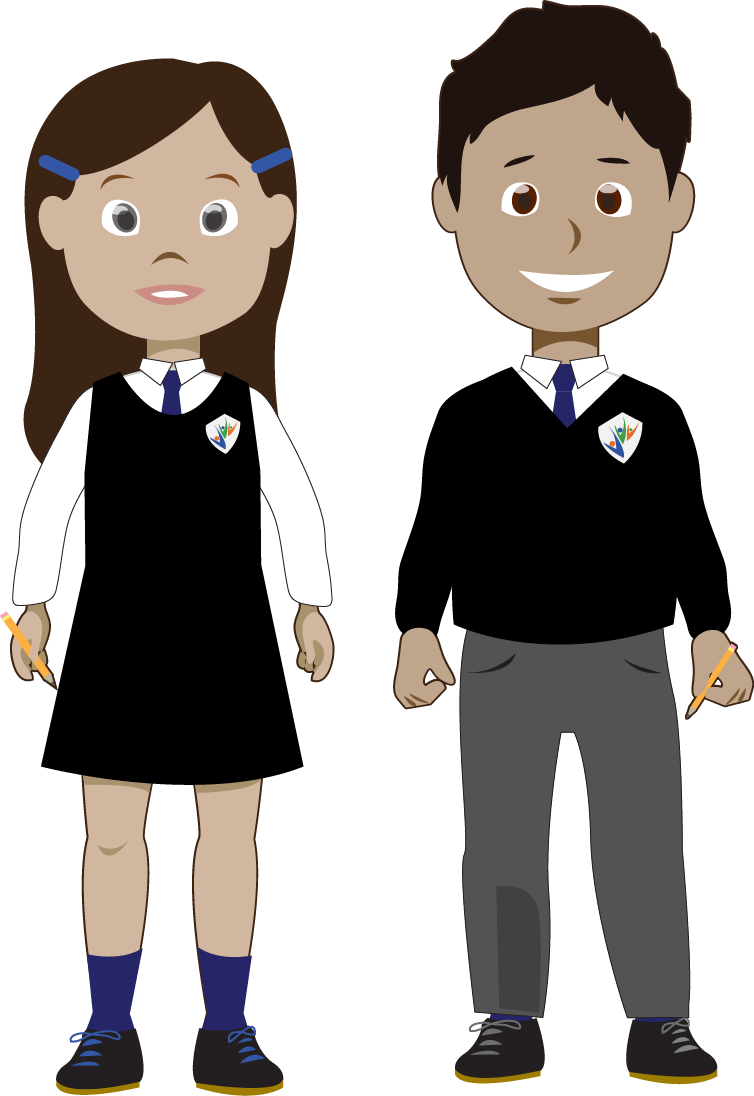 UNIDAD: “Conociéndonos” Gúia de trabajo Artes Visuales Completa el siguiente cuadro: ¿cualidades personales positivas?¡Comparte tus respuestas con tus compañeros y profesor(a)!SEMANA02CLASE1